ПДД для водителей средств индивидуальной мобильности (СИМ)

Если электросамокатом или другим СИМ пользуется ребёнок младше семи лет, то передвигаться можно по тротуарам, пешеходным и велопешеходным дорожкам (на стороне движения пешехода), пешеходным знаком. Если электросамокатом или другим СИМ пользуется подросток возрастом от 7 до 14 лет, ему можно ездить по тротуарам, пешеходным, велосипедным и велопешеходным дорожкам. #пдд #пдддляводителей #дддгазета #велопешеходнаядорожка #СИМ #водитель #пешеход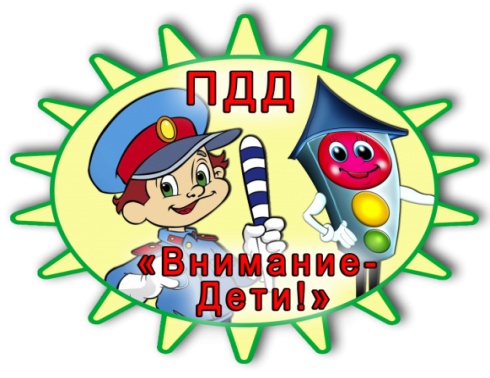 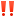 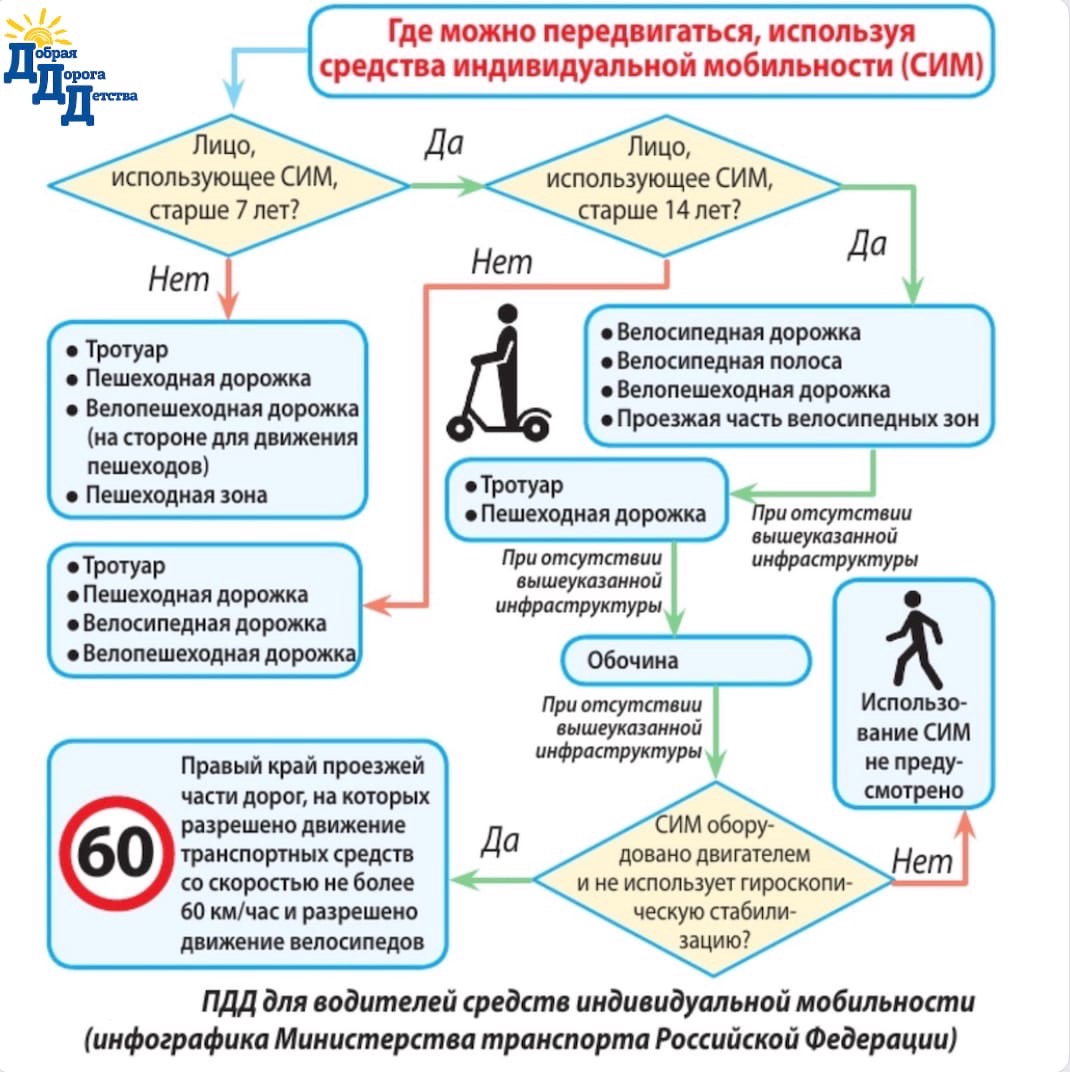 